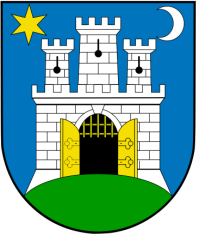 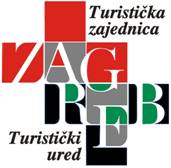 OBAVIJEST ZA NOVINARE ADVENT U ZAGREBU 2014.	Zagreb, 13.11.2014. - Advent u Zagrebu tradicionalna je manifestacija koja svojim bogatim programom, građanima grada Zagreba i njegovim brojnim posjetiteljima želi stvoriti što ljepši predblagdanski ugođaj – dočarati ljepotu došašća kao i radost samog Božića. U vrijeme adventa Zagreb živi u posebnom ozračju i tih dana na mnogim se trgovima i ulicama grada uživa u tradicionalnim delicijama na otvorenome ili tematski osmišljenim programima vraća u prošlost. 	Središnja događanja s prigodnim glazbenim programom započinju u subotu, 29.11., paljenjem prve adventske svijeće na glavnom Trgu bana Josipa Jelačića, kao i u obližnjem parku Zrinjevac. To, ujedno, predstavlja i svečano otvaranje manifestacija Advent na Trgu bana Josipa Jelačića te Advent na Zrinjevcu.Ovogodišnji Advent donosi i nova iznenađenja za naše sugrađane i posjetitelje, a to su:Advent na Europskom trgu (29.11.2014. – 31.12.2014) - pješačka zona strogog centra grada nudi još jedan adventski sadržaj, uz prigodnu prodaju suvenira i šarenih božićnih ukrasa, ugostiteljsku ponudu i večernji glazbeni programLedeni park na Tomislavcu (30.11.2014.-18.1.2015.) - u jednom od najljepših zagrebačkih parkova uz biranu ugostiteljsku ponudu i glazbeni programiS božićnih balkona Zagrebu - koncerti Ad gloriam brass, koncerti klasične glazbe s odabranih zagrebačkih balkona pružit će posjetiteljima jedinstven glazbeni doživljaj u vrjieme Adventa (nedjeljom u 19h: 7.12., 14.12. i 28.12. Tkalčićeva 33; 21.12. balkon HNK)U znaku blagdana bit će, tradicionalno, i mnogi drugi trgovi i ulice, svaki sa svojom pričom i programima prilagođenim različitim ukusima, a u nastavku navodimo sve lokacije:Advent na Trgu bana Josipa Jelačića (29.11.2014.-24.12.1014.) - najrazličitiji programi, dječje priredbe, kulturno-umjetnički i glazbeni programi te koncertiAdvent na Zrinjevcu (29.11.2014.-31.12.2014.) - Zrinjevac u bajkovitom izdanju, iluminacija, glazbeni program, ponuda unikatnih i zanimljivih suvenira, zagrebačkih specijaliteta te dječji programArtomat (14.12.2014.-24.12.2014.) – sajam nekonvencionalnih umjetničkih predmeta na Trgu žrtava fašizmaBožićni sajam na ulicama - tradicionalni Božićni sajam u ulicama oko Trga bana Josipa Jelačića nudi prigodne božićne poklone, licitare i medenjake, šarene ukrase, božićni nakit i suvenire koje su izradili zagrebački obrtnici, likovni umjetnici i proizvođači tradicionalnih hrvatskih proizvodaFuliranje kod Uspinjače (26.11.2014.-31.12.2014.) - kulturno-zabavni program u Tomićevoj ulici s bogatom trgovačkom i gastronomskom ponudomKapulica i lampioni (26.12.2014.) - performans puštanja lampiona u zrak u zimskoj noći na Dolcu, posjetiteljima pruža nezaboravan doživljajKlasika i jazz na Cvjetnom (6.12.2014.-20.12.2014.) - Cvjetni trg i ove Vas godine poziva da dočekate blagdane uz profinjene zvuke klasike te plešete uz ritmove jazz-a mladih i sjajnih glazbenikaŽive božićne jaslice (21.12.2014.-6.1.2015.) – ispred Katedrale, glumci amateri utjelovljuju Svetu obiteljNe smijemo zaboraviti ni novogodišnja događanja, a to su:	Playground NYE novogodišnji festival (31.12.2014. i 1.1.2015.) - poznata imena iz svijeta elektroničke glazbe ljubiteljima osiguravaju nezaboravan doček nove godine te reprizu iste večer kasnije u Boćarskom domuNovogodišnja smjena straže s konjima (1.1.2015.) - svim građanima i posjetiteljima Zagreba poklanjamo Novogodišnju smjenu straže s konjima koju izvodi Počasna satnija Kravat pukovnije.Novogodišnja folklorna večer (1.1.2015.) - članovi folklornog ansambla „Turopolje” na tradicionalnom novogodišnjem koncertu izvode pjesme i plesove iz svih krajeva Hrvatske, u kazalištu Komedija, 	Manifestacija Advent u Zagrebu unazad nekoliko godina intenzivno se razvija u sinergiji relevantnih gradskih tijela i ureda, Koncertne direkcije Zagreb te Turističke zajednice grada Zagreba. Advent u Zagrebu je iz godine u godinu bogatiji i obuhvaća sve više lokacija u gradu, a Zagreb postaje prepoznatljiv kao osobito atraktivan i ugodan grad te kao mjesto odličnog provoda u vrijeme Adventa i novogodišnjih blagdana. # # #Kontakt: 			Koraljka Eterović				Voditelj Odsjeka za informiranje 				GRAD ZAGREB 				URED GRADONAČELNIKA				Služba za informiranje				Trg S. Radića 1				tel. 01/6100100; fax. 01/6101394				e-mail: Koraljka.Eterovic@zagreb.hr 				Darja Juzbašić				Odnosi s javnošću	TURISTIČKA ZAJEDNICA GRADA ZAGREBA
	Kaptol 5
	10000 ZAGREB
	tel. 01/4898547; fax: 01/4814340
	e-mail: djuzbasic@zagreb-touristinfo.hr 
	 